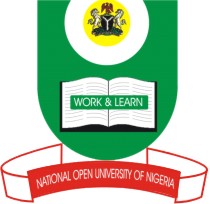 NATIONAL OPEN UNIVERSITY OF NIGERIA14/16 AHMADU BELLO WAY, VICTORIA ISLAND, LAGOSSCHOOL OF SCIENCE AND TECHNOLOGYJUNE/JULY EXAMINATIONCOURSE CODE: NSS316COURSE TITLE:COINCISE BEHAVIOURAL SCIENCE FOR NURSESTIME ALLOWED:3 Hours                           INSTRUCTION: Answer any five (5) of the following questions1. What are the stressors faced by most women in Nigeria? (20mks)2. Highlight the fundamental domains of human development(20mks)3. Explain the major defense mechanisms (20mks)4. Identify the role of a nurse as a change agent in P.H.C. in contemporary Nigeria society(20mks)5. Discuss the indicators of social development in the following areas: Human development Index (5mks)Social Indicators (5mks)Environmental indicators  (5mks)Basic needs Indicators (5mks)6.Discuss the relevance of behavioral science knowledge to Nursing practice (20mks)7. Identify factors affecting changes in the family (20mks) .